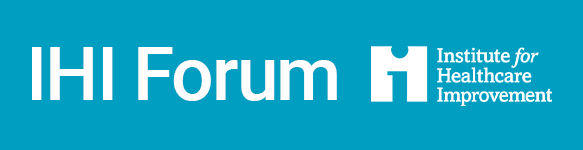 Category of SubmissionWhich event are you submitting for? *IHI In-Person Forum:   IHI Virtual Forum    Would you be open to presenting in either Forum format (Virtual or In-Person) or do you prefer to only present at the Forum format chosen above? *I am open to presenting in either the IHI Virtual Forum or IHI In-Person Forum:   
My preference is to present solely at the type of Forum chosen above If I am not selected for a speaking session, I wish to be considered for a poster. Poster submissions are limited to 1 per person. If you have submitted more than one session proposal, IHI will give you the opportunity to select the proposal you wish to submit as your final poster submission. *Forum Virtual Poster:   Forum In-Person Poster    Do not consider me for a Poster:  If not accepted into the Forum, would you be interested in applying to the Scientific Symposium? (If you select "Yes" you will need to fill out Scientific Symposium fields including a second version of your session description. Refer to Symposium drafting form to view additional fields: authors, new description, permissions). *For more information on the Scientific Symposium and to see if your submission would be a good fit please click here.Yes:   No:    Main Submission DetailsPresentation Title (100 Characters including spaces): * Title should be descriptive and engaging, avoiding acronyms and exclamation points. Please limit the presentation title to 100 characters, including spaces.  Subject Matter Focus – Please Select One (descriptions below) *Addressing Value, Cost and Quality:   Equity    Leadership:    Improvement Science:   Person-Centered Care    Population Health:    Workforce and Patient Safety:   Workforce Well-Being    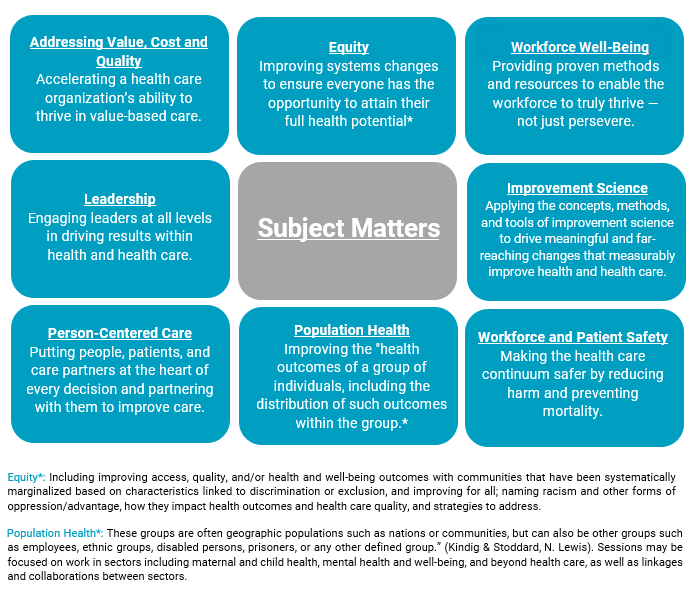 Does your submission fit under any other subject matters? *Yes:   No:    (If yes, please mark one to two additional subject matters below)Addressing Value, Cost and Quality:   Equity    Leadership:    Improvement Science:   Person-Centered Care    Population Health:    Workforce and Patient Safety:   Workforce Well-Being    
Does your submission include content on COVID-19? *Yes:   No:   Population Focus – Please Select One *All Populations:   Communities of Color:    Individuals disproportionately affected by inequities:    Individuals/patients at the end of life:   Individuals/patients with chronic conditions:   Individuals/patients with complex health or care needs:    Individuals/patients with mental health and/or substance use disorders:   Infants and/or children:    LGBTQIA+:    Infants and/or children:    Migrant/Immigrant and Incarcerated Populations:    Military/Veteran:    Mothers/Birthing Persons and/or Newborns:    Older Adults     Population Segments by Payor:    Populations in Rural Areas:    Specific Geographic/Community Populations:    Teens and/or Young Adults:    Other:    Subtopic Area – Please Select One *Based on the main subject matter area you selected, you will need to select subtopic areas that will help the IHI Forum reviewers review your proposal in further detail. There are a large variety of subtopic areas which can be found in the online applicationSubmission Objectives and Description
Learner Objectives (100 Characters including spaces each) *Please list a minimum of two or a maximum of three action-oriented SMART objectives.  Potential action verbs include Access, Develop, Identify and Implement. SMART outcomes are specific, measurable, attainable, relevant and time-based Learner ObjectivesHelpful Resources:See the below site for examples of action verbs:
http://www.northeastern.edu/nuolirc/wp-content/uploads/2018/01/Blooms-Taxonomy-Handout.pdf

Utilize the objective build tool:
https://teachonline.asu.edu/objectives-builderObjective 1: *  Objective 2: *  Objective 3: *  
Session Description (1000 character including spaces limit) *
Descriptions should be either about "Methods, Tools and Frameworks" or "Case Studies from the Field." If the work addresses a range of disciplines, please make sure to include that in the description. Your description will be published if accepted so please make sure it is free of grammatical errors. Option A. Methods, Tools and Frameworks:1. Background: What is the need in the field for this method / tool / framework?
2. Description & Audience: What is the method / tool / framework? Who is the intended audience who would benefit from applying it and how does this address interprofessional continuing professional development?
3. Examples / Applications: Will you share any stories and/or case examples from the field that bring method/tool/framework to life?
4. Value to Session Participants: How will participants be able to advance their professional practice as a result of this session?Option B. Case Studies from the Field:1. Background: What is the need in the field for this case study
2. Discovery: What was the problem identified that triggered the need for action?
3. Solution: Describe the solution or process developed to resolve the problem and create accountability throughout your organization, community, and to the wider public.
4. Outcome: Describe the outcome measures used to monitor success and sustainability of your best practice. State how the outcome impacted professional development of the professionals involved and how long has your organization sustained these outcomes/results. Describe the methodology for monitoring sustainability and making continuous improvement.Frameworks and AttachmentsOption A. Methods, Tools and Frameworks: Will you walk through a framework? *Yes:   No:    Option B. Case Studies from the Field: Will you be submitting a case study with results? *Yes:   No:    
(If your submission includes a frame work or a case study with results, including them as an attachment in the online form will increase your chances at acceptance.)AttachmentsWe strongly encourage you to submit an attachment that displays the results of your work. Attachments may be added via the online submission form. You may choose to upload a single file. The file MUST contain no more than 5 tables/figures. Files containing more than 5 tables/figures will not be considered.As we are a quality improvement conference, when reviewing quantitative data, we will look for time-ordered data (e.g., run charts, control charts, time series analysis) and will not accept pie charts or bar graphs. Please make sure all documents/images are high quality and easy to read.5. Session StructureWhich event are you submitting for? *Session (In-Person & Online Forum) – 60 Minutes:   Mostly didactic in nature, with partial attendee interaction and provide participants with tangible take-aways to apply to their work. 
(In- Person Forum, General Conference: December 6 or 7. Online Forum, General Conference: December 14 or 15)Half-Day Pre-Conference Workshop (In-Person Forum) – 3.5 Hours, (Online Forum) – 2 Hours    Focus-topic "how to" learning sessions that allow participants to fully engage in discussions and Q&A with world-renowned experts. Attendees will take home new tools, implement quality improvement practices, and gain and sustain success. These workshops are structured to be interactive and provide participants with tangible take-aways to apply to their work. 
(In-Person Forum, December 4 or Monday, December 5. Online Forum, December 13)Full-Day Pre-Conference Workshop (In-Person Forum) – 7.5 Hours:   Presenters teach foundational QI methodologies and practices, allowing participants to take home new tools, implement quality improvement practices, and gain and sustain success. These workshops are structured to be interactive and provide participants with tangible take-aways to apply to their work. 
(In-Person Forum, Sunday, December 4 or Monday, December 5)PresentersPresenter Information *IHI recommends a maximum of three presenters per session and reserves the right to limit the number of presenters based on the nature of your submission. All additional presenter information must be added including their bio. Presenter photos are welcome but not mandatory.If you have an assistant who you'd like to add to Forum communications please add them as Assistant in applicant type under "Additional Presenters."For each presenter you will need to prepare the following fields to be entered into the online form.Email Address		Job TitleFirst Name		CompanyLast Name		Short BiographyCredentials		Optional Profile Photo	Presenter 1: * Presenter 2: Presenter 3: Presenter 4: Presenter 5: Presenter 6: 
Waived Registrations In-Person Forum Presenters: A maximum of 2 speaking presenters per session are eligible to have their General Conference registration fees waived and 2 nights hotel.Virtual Forum Presenters: A maximum of 3 speaking presenters per session are eligible to have their registration fees waived.Waived Presenter Names (Max of 2 In-Person and 3 Virtual) *  DisclosuresKey Presenter Disclosure *Does the speaker disclose any relevant financial or nonfinancial relationship(s) with any individual or organization that provides goods and services related to IHI’s business and/or the nature of the presentation? This includes anything of monetary value, including but not limited to salary, other payments for services (e.g. consulting fees or honoraria) and equity interest. A conflict may exist where an interested party and his/her immediate spouse/significant other, or a business associate of an interested party, directly or indirectly benefits or profits as a result of a decision made, or a transaction entered into, by IHI. Yes:   No: If yes: please complete any of the applicable options below for all actual, potential or perceived conflicts of interest. *Salary: Yes:   No: Royalty: Yes:   No: Stock: Yes:   No: Speakers Bureau:  Yes:   No: Consultant: Yes:   No: Other: Yes:   No: 
If yes to any of the above, please describe: * 
Will the presentation include any off-label or investigational uses? *Yes:   No: If yes, please describe: * 
Will the presentation include discussion of any commercial products or services, including consulting services? * 
Yes:   No: If yes, do they appear to have a relevant financial relationship or interest or nonfinancial relationship with the manufacturer(s) or distributor(s) of any of the products or provider(s) of any of the services that they intend to discuss: * 
Yes:   No: 
I agree to the conditions and responsibilities of an Institute for Healthcare Improvement content manager and/or presenter and have fully disclosed any financial interest(s) or relationship I may have in the content of my presentation. I will also verbally disclose any and all financial relationships, nonfinancial relationships, or lack thereof to the course content as well as publish them on my presentation slides. *Failure or refusal to disclose or the inability to satisfactorily resolve the identified conflict will result in the withdrawal of the invitation to participant. If IHI becomes aware that you have not disclosed required information, IHI reserves the right to decline your participation at any IHI conference or educational offering at any time. * Agree:  Mandatory Presenter Disclosures *To be considered for acceptance into the Forum, ALL SPEAKING PRESENTERS, must complete the disclosure form via the instructions below prior to June 7. Failure to fill out a disclosure for each presenter in your submission will result in dismissal from consideration. Disclosures will be checked following the deadline. *If you are submitting multiple abstracts you do not need to fill out a disclosure for yourself for each abstract*Disclosure instructions:Visit IHI.org to login to your IHI account (or create one if needed).Once you’re logged into your account, go to my.ihi.org/Disclosure to complete IHI Disclosure Form.Click “Submit” to complete this form.Disclosure Form Clarifications1. Title of Continuing Education Activity - Please enter "Forum - (Title of your submission)"2. Location of Continuing Education Activity - Please enter "Forum"3. Start & End Date of Continuing Education Activity - Please enter "December 4 - 7"Planning TeamThe IHI Forum & Scientific Symposium are looking for sessions that encompass a wide variety of disciplines. We are now giving higher acceptance priority to submissions that include a nurse, physician or pharmacist planner. We aim to offer continuing education credits to our attendees and the attendees in turn are more likely to attend sessions that offer CE credits. Not including these planners does not mean your submission will be rejected, it will mean it is not approved for these credits.In support of improving patient care, the Institute for Healthcare Improvement is jointly accredited by the Accreditation Council for Continuing Medical Education (ACCME), the Accreditation Council for Pharmacy Education (ACPE), and the American Nurses Credentialing Center (ANCC), to provide continuing education for the healthcare team. IHI offers continuing education credits for a variety of disciplines. In order for your session to be approved for physician, nursing, and/or pharmacy continuing education credits, you must complete the table below.Did you have a Nurse planner(s) involved in the planning of your session for the IHI Forum? A Nurse planner must be involved in the planning of the session to be applicable for Nursing credits. * Yes:   No: If yes…..Describe how the licensed Nurse was involved in the planning Full Name (Nurse Planner) Credentials: Job Title: Organization: Email Address: Brief Biography (1-2 paragraphs): Did you have a Physician planner(s) involved in the planning of your session for the IHI Forum? A Physician must be involved in the planning of the session to be applicable for Physician credits.* Yes:   No: 
If yes…..Describe how the licensed Physician was involved in the planning Full Name (Physician Planner) Credentials: Job Title: Organization: Email Address: Brief Biography (1-2 paragraphs): Did you have a Pharmacist planner(s) involved in the planning of your session for the IHI Forum? A Physician must be involved in the planning of the session to be applicable for Physician credits.* Yes:   No: If yes…..Describe how the licensed Pharmacist was involved in the planning Full Name (Pharmacist Planner) Credentials: Job Title: Organization: Email Address: Brief Biography (1-2 paragraphs): Were there any other planners involved in the planning of your session? * Yes:   No: If yes, please provide details: *